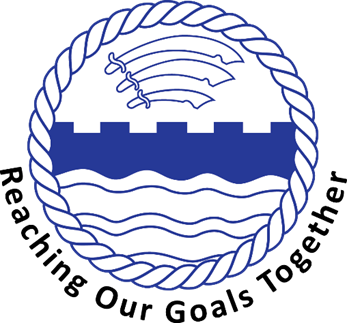 John Perry Primary SchoolJob Title: Assistant Head Teacher for InclusionSalary: Leadership Scale L6 – L10 (2.5 non-classroom based)Contract type: PermanentAccountable to: The Head Teacher, Deputy Head Teacher, GovernorsKey Professional Duties:The AHT, under the direction of the HT and DHT, will:Be a member of the Strategic Leadership Team (SLT) and make significant contribution to the strategic development and direction of the school, considering diversity, values and the wider local and national agendasEstablish a clear vision and high expectations within the teamProvide strategic leadership for the Inclusion Team (AHT for Inclusion, SENDCo and Thrive practitioners)Have responsibility for the school’s SEND and Inclusion Policy, its development and evaluationEnsure the policy for SEND and Inclusion is consistently applied throughout schoolOversee the school’s SEND Register and pupil recordsOversee the assessment process which may result in a EHCP being drawn and manage termly reviewsLiaise with support services and monitor and assist with the referral of children to external professionalsSupport and develop key practice to adapt the curriculum to meet the needs of all pupilsLead target setting and ensure that the targets reflect the aspirations of the school and contribute effectively to the whole school targetsHave a responsibility for safeguarding Have responsibility, with SLT, for pupil wellbeing and high standards of behaviour and attendanceTeaching and Learning:Be a model of excellent practice and provide effective learning and teaching to enable pupils to become effective, enthusiastic, independent learners, committed to life-long learningSupport teachers and support staff to ensure an effective learning journey for all pupils with SENDCoach/mentor other members of staffSupport and challenge key practitioners to develop pedagogy and ensure the highest standards of teaching and learning practice throughout the schoolEnsure a consistent and relentless focus on raising pupils’ achievement and progressContribute to culture and ethos of challenge and support where all pupils can achieve success and become engaged in their own learningUse data and benchmarks to monitor progress of children with SEND across the schoolMonitor and evaluate the quality of teaching, standards of learning and achievement of pupils with SEND across the school with the Leadership TeamPromote the principles of inclusion and the SEND Code of Practice and identify, assess and support pupils with SEND in line with the role of a class teacherDevelop Self and Working with Others:Work with SLT and Governors to build a professional learning community which enable others to achieveTreat people fairly, equitably, with dignity and respect to create and maintain a positive school cultureBuild a collaborative learning culture within the school and actively engage with other schools to build effective learning communitiesWork with the SENDCo and class teachers, setting appropriate targets for children within inclusionAssist teachers in the identification of children within inclusion, advising them on appropriate strategiesAssist in the development and maintenance of effective strategies and procedures for staff induction, professional development, and appraisalsLead CPD meetings and INSET through the provision of high-quality professional developmentEnsure effective planning, allocation, support, and evaluation of work undertaken by teams and individuals, ensuring clear delegation of tasks and devolution of responsibilitiesAcknowledge and celebrate the responsibilities and achievements of individuals and teams.Develop and maintain a culture of high expectations for self and for others and take appropriate action when performance is unsatisfactoryRegularly review own practice, set personal targets, and take responsibility for personal developmentSafeguard self and staff from the destructive dangers of over-work and to encourage colleagues to retain a healthy balance in their professional and personal livesTake responsibility for your own professional development and keep up-to-date with recent developments in educationManaging the Organisation:To work with SLT in providing effective organisation and management for our school and to lead and seek ways of improving organisational structures and functions. To ensure that staff and resources are well organised and managed, to provide an efficient and effective safe learning environment. You will:Be a member of and support other members of SLTAssist SLT in the development of the school ethos which enables everyone to work collaboratively, share knowledge and understanding, celebrate success and accept responsibility for outcomesWork with the Head teacher to provide information, objective advice, and support to the Governing Body to enable it to meet its responsibilities for securing effective teaching and learning and standardsImplement successful performance management procedures with staff though the Teacher Appraisal processContribute to the development, implementation, and evaluation of school policiesOrganise induction for pupils with inclusion new to the school and transition between other schools/AcademiesSupport in the recruitment and deployment of staff to maximise their impact on progressAssist in the management and organisation of the school environment to ensure that it meets the needs of the curriculum and health and safety regulationsSecure improvements in the quality of teaching by playing a lead role in the management of CPD for all staff by providing appropriate professional development opportunitiesCoach and mentor individual staffMonitor the quality of provision and pupils’ progress by undertaking regular analysis of pupil progress information, scrutiny of pupils’ work, review of teachers’ planning and observation of the quality of teachingContribute to the monitoring cycle processes by providing regular reports on pupils’ progress towards their targets, the quality of SEND provision across the school, progress against action plans and the impact of actions taken because of previous monitoringImplement and review a system of recording the progress of vulnerable pupils and those with SENDContribute to the SEFLead on key areas identified in the School Improvement PlanEnsure that the learning environment reflects the school’s ethos of high expectations, and the physical environment supports children’s learning, including the deployment and use of resources,Establish high expectations for pupils’ behaviour and provide excellent pastoral support, by implementing the school’s behaviour management systems consistently and monitoring behaviourUndertake responsibility for safeguarding and promoting the welfare of pupilsSecuring Accountability:The Assistant Head Teacher for Inclusion will support the Head Teacher’s professional responsibilities by: Taking an active role in school self-evaluationPlaying the role of a Performance Management Team LeaderAssisting SLT in building a culture and curriculum that takes account of the richness and diversity of the school community, creating and promoting positive strategies for developing good relationships and respect within the wider communityCreating and maintaining an effective partnership with parents to support and improve pupils achievement and personal, social, and emotional developmentArranging and overseeing meetings with all parents of children identified as having SEND or being vulnerableIdentifying pupils from the inclusion group who are at risk of underachieving and devising strategies to raise their achievement and ensure they make accelerated progressEnsuring individual staff accountabilities are clearly defined, understood, and agreed and are subject to review and evaluations through the implementation of a robust appraisal process providing suitable levels of challenge and supportPlaying a lead role in the implementation, monitoring and review of key strategies to raise standardsImplementing appropriate strategies for improving and sustaining high standards of teaching, learning and achievement for all pupils through data analysisMonitoring classroom practice throughout the school and reporting to SLTPlaying a role in ensuring the school complies with all relevant legislation, including data protection, health and safety, equal opportunities, safeguarding and the SEND Code of PracticeStrengthening Community InvolvementCreate a climate which expects all staff to develop and maintain positive partnerships with parents and the wider community Create and promote positive strategies for challenging prejudices against protected characteristics and dealing with all instances of harassmentBuild a safe and secure school culture and curriculum which takes account of the richness and diversity of the school communityWith support from other agencies, provide for the academic, spiritual, moral, social, emotional and cultural well-being of pupils and their familiesCreate and maintain an effective partnership with parents and carers to support and improve pupils’ achievement and personal development especially for those pupils who have additional needsSeek opportunities to invite parents and carers, community figures, businesses or other organisations into the school to enhance and enrich the school and its value to the wider communityContribute to the development of the education system by, for example, sharing effective practice, working in partnership with other schools and promoting innovative initiatives with other local schoolsCo-operate and work with relevant agencies to protect childrenThese duties and responsibilities should be regarded as neither exhaustive nor exclusive as the post holder may be required to undertake other reasonably determined duties and responsibilities commensurate with the grading of the post. The conditions of employment of teachers in the School Teachers’ Pay and Conditions of Service Document apply to this post, whose holder is expected to carry out the professional duties of a teacher as circumstances may require, under the reasonable direction of the Head Teacher.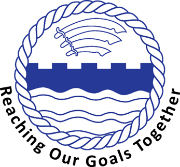 John Perry Primary School Assistant Head Teacher for InclusionPerson SpecificationJohn Perry is committed to safeguarding and promoting the welfare of children and young people and expects all staff to share this commitment.Notes:This job description may be amended at any time in consultation with the postholder.Head Teacher: Mr W Pedro                                                                                          Date: 10/03/2023AttributesEssentialDesirableHow identifiedQUALIFICATIONSRecognised DfE teaching qualifications e.g. BEd, PGCE.Qualified Teacher Status.Completed SENDCO Accreditation.Evidence of CPD relating to school leadership and management, and curriculum/teaching and learning.Designated Safeguarding Lead (or has received relevant training DSL training).Specialist qualifications relevant to the advertised job.Safer Recruitment trained.Evidence of further study.Application formPersonal statementCertificatesReferencesInterviewRecognised DfE teaching qualifications e.g. BEd, PGCE.Qualified Teacher Status.Completed SENDCO Accreditation.Evidence of CPD relating to school leadership and management, and curriculum/teaching and learning.Designated Safeguarding Lead (or has received relevant training DSL training).Specialist qualifications relevant to the advertised job.Safer Recruitment trained.Evidence of further study.Application formPersonal statementCertificatesReferencesInterviewEXPERIENCEAt least 5 years teaching experience as a qualified teacher in the primary phase.Experience of leading on issues relating to SEND and Inclusion at a whole school level.Evidence of a whole school responsibility and experience of turning policy into effective and successful practice.Experience of leading school improvement strategies.Experience of managing a team. Proven track record of excellent teaching across the curriculum. Experience of dealing with safeguarding issues and successful use of measures that promote effective safeguarding. Experience of teaching children from a range of backgrounds and ages. Experience of leading and delivery whole school INSET sessions.Successful experience of leading key areas of school improvement, preferably SEND or Inclusion. Experience of acting as a Performance Management Reviewer.Application formPersonal statementCertificatesReferencesInterviewAt least 5 years teaching experience as a qualified teacher in the primary phase.Experience of leading on issues relating to SEND and Inclusion at a whole school level.Evidence of a whole school responsibility and experience of turning policy into effective and successful practice.Experience of leading school improvement strategies.Experience of managing a team. Proven track record of excellent teaching across the curriculum. Experience of dealing with safeguarding issues and successful use of measures that promote effective safeguarding. Experience of teaching children from a range of backgrounds and ages. Experience of leading and delivery whole school INSET sessions.Successful experience of leading key areas of school improvement, preferably SEND or Inclusion. Experience of acting as a Performance Management Reviewer.Application formPersonal statementCertificatesReferencesInterviewSPECIAL KNOWLEDGEKnowledge and understanding of principles underpinning inclusion and equality of opportunity.Knowledge of, and ability, to teach across the primary age range.Knowledge of teaching methods to engage and inspire primary age pupils (particularly those with SEND).A thorough understanding of the National Curriculum.Acute awareness of needs of children with SEND and how they learn. Comprehensive knowledge of assessment techniques and strategies to track the progress of children with SEND.Comprehensive understanding of relevant guidance for safeguarding: Keeping Children Safe in education (KCSIE) and Working Together to Safeguard Children.Application formPersonal statementCertificatesReferencesInterviewKnowledge and understanding of principles underpinning inclusion and equality of opportunity.Knowledge of, and ability, to teach across the primary age range.Knowledge of teaching methods to engage and inspire primary age pupils (particularly those with SEND).A thorough understanding of the National Curriculum.Acute awareness of needs of children with SEND and how they learn. Comprehensive knowledge of assessment techniques and strategies to track the progress of children with SEND.Comprehensive understanding of relevant guidance for safeguarding: Keeping Children Safe in education (KCSIE) and Working Together to Safeguard Children.Application formPersonal statementCertificatesReferencesInterviewPERSONAL QUALITIESCommitment to excellence in achievement and standards across the whole school and promoting the ethos and values of the school.Commitment to equal opportunities and securing good outcomes for pupils with SEN or a disability.Commitment to maintaining confidentiality at all times. Commitment to safeguarding and equality of all children. Ability to work calmly under pressure and prioritise effectively.  Be willing to face new challenges with confidence, determination and enthusiasm.Demonstrate a high level of commitment and professionalism. Be committed to the successful growth and development of the school. Empathise with pupils across the age range and to be firm, fair and consistent.Be able to plan, organise, prioritise and delegate workload of self and others effectively and meet deadlines.Maintain a personal commitment to professional development linked to the competencies necessary to deliver the requirements of this post.Be willing to contribute to wider school activities.Demonstrate enthusiasm, flexibility and adaptability, resilience and a sense of humour.Application formPersonal statementCertificatesReferencesInterviewCommitment to excellence in achievement and standards across the whole school and promoting the ethos and values of the school.Commitment to equal opportunities and securing good outcomes for pupils with SEN or a disability.Commitment to maintaining confidentiality at all times. Commitment to safeguarding and equality of all children. Ability to work calmly under pressure and prioritise effectively.  Be willing to face new challenges with confidence, determination and enthusiasm.Demonstrate a high level of commitment and professionalism. Be committed to the successful growth and development of the school. Empathise with pupils across the age range and to be firm, fair and consistent.Be able to plan, organise, prioritise and delegate workload of self and others effectively and meet deadlines.Maintain a personal commitment to professional development linked to the competencies necessary to deliver the requirements of this post.Be willing to contribute to wider school activities.Demonstrate enthusiasm, flexibility and adaptability, resilience and a sense of humour.Application formPersonal statementCertificatesReferencesInterview